MOL PIROCOOL CU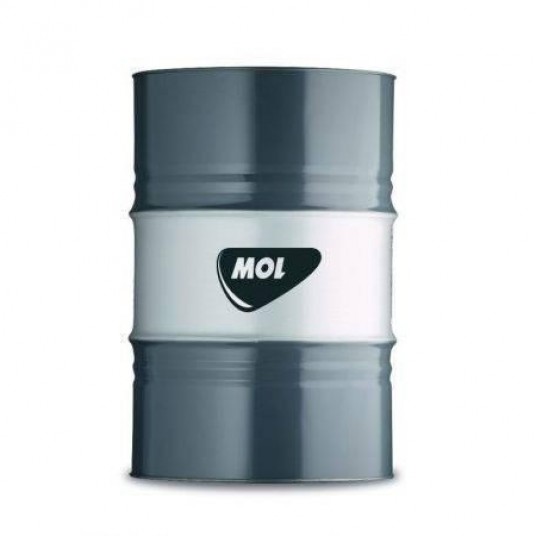 technické údajeObjednajte sa na konzultáciuVlastnosti oleja MOL PIROCOOL CUNehorľavá hydraulická kvapalina MOL Pirocool CU sa používa v širokej škále hydraulických systémov. Kompozícia obsahuje základné minerálne oleje, protioderové a baktericídne prísady. Vysoký stupeň ochrany sa dosiahne pri koncentrácii 3-5%. Na dosiahnutie minimálneho odparovania by prevádzková teplota nemala klesnúť pod 60 stupňov.AplikáciaHydraulické systémy so zvýšeným nebezpečenstvom požiaru.Chladenie zváraných rúr, radiátorov.Jedinečné zloženie: viac ako 90% vody.Znížená toxicita a tepelná stabilitaOdolnosť proti opotrebovaniuSpoľahlivá ochrana mechanizmu a predĺženie jeho prevádzkovej doby.Minimálna penivosťOlejový film nie je poškodený vplyvom zaťaženia, znižuje riziko kavitácie. Riziko škodlivého vplyvu na životné prostredie je znížené.Antikorózne vlastnostiÚčinná ochrana kovových častí.Mikrobiálna rezistenciaPredĺžený interval výmeny oleja, ekonomický prínos vďaka pravidelnej kontrole a údržbe.Bez bóru, dusitanov, sekundárnych amínovHygienický výrobok.Hustota pri 15 °C [g/cm3]0,89Kinematická viskozita pri 20 °C [mm2/s]85Bod vzplanutia (Cleveland) [°C]160pH emulzie (3 % obj. roztok v 20 dH° vody)9.3objem peny (3 % obj. roztok/20 dH°) [cm3]päťdesiatčas odpeňovania (3 % obj. roztok/20 dH°) [s]desať